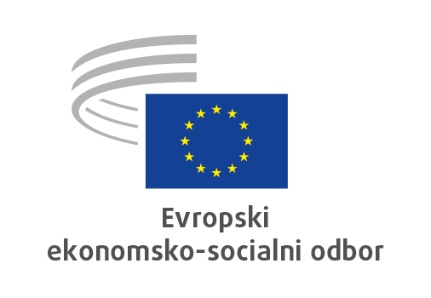 Bruselj, 14. marec 2023RESOLUCIJAUkrajina: leto dni po ruski invaziji – vidik evropske civilne družbeGlavne točkeEESO:poudarja, da je širitev vzajemno koristen proces, saj prispeva k stabilnosti EU, krepi njen geopolitični položaj, prizadevanja za mir, njene vrednote in blaginjo njenih narodov ter prinaša koristi za vse z razširitvijo enotnega trga, hkrati pa bo proces širitve podpora Ukrajini pri krepitvi demokracije, pravne države in človekovih pravic;meni, da je treba proces pristopa k EU sicer spoštovati, vendar je jasno, da mora pristopni proces z Ukrajino (tako kot z vsemi državami kandidatkami z Zahodnega Balkana in iz vzhodnega partnerstva) potekati kar najbolj praktično in z izvajanjem ustreznih reform in pravnega reda EU;v celoti podpira resolucijo Evropskega parlamenta, ki poziva k ustanovitvi posebnega mednarodnega sodišča, pristojnega za kaznivo dejanje agresije v Ukrajini. Takšno sodišče bi bilo treba ustanoviti v tesnem sodelovanju z Mednarodnim kazenskim sodiščem in OZN. Odbor prav tako poziva EU, naj prevzame vodilno vlogo pri mednarodni pomoči pri preiskovanju vojnih zločinov, hudodelstev zoper človečnost in genocida;podpira resolucijo Evropskega parlamenta o uvrstitvi Ruske federacije med države, ki podpirajo terorizem;meni, da EU mora storiti vse, kar je v njeni moči, da prepreči zmanjševanje zanimanja za Ukrajino;opozarja, da mora EU že zdaj pripraviti načrte in orodja za obnovo Ukrajine. Multilateralna platforma za usklajevanje med donatorji je močan znak, da mednarodna skupnost Ukrajino podpira in jo bo še naprej podpirala, vendar ne sme biti osredotočena samo na kratkoročno pomoč, temveč mora enako pozornost nameniti tudi dolgoročni obnovi Ukrajine;poudarja, da bi morali načrti za obnovo in okrevanje ukrajinske družbe in ozemlja vključevati poštene delovne pogoje, izvrševanje delovnega prava, spodbujanje dostojnega dela in pravice do varnega in zdravega delovnega okolja ter priložnosti za usposabljanje za vse;poudarja pomen vzpostavitve mehanizma EU za krepitev vloge ukrajinske civilne družbe s financiranjem in lajšanjem njenega sodelovanja v mrežah civilne družbe EU.EKONOMSKA IN MONETARNA UNIJA TER EKONOMSKA IN SOCIALNA KOHEZIJALetni pregled trajnostne rasti 2023Glavne točkeEESO:meni, da mora Unija uravnotežiti povpraševanje po oskrbi z energijo, hkrati pa ohraniti zaloge za zimo in se izogniti višjim stroškom. Bistveno je podpreti ukrepe, ki bodo povečali učinkovitost na vseh področjih. To je treba storiti ob ohranjanju celovitosti enotnega trga in zagotavljanju makroekonomske finančne stabilnosti ter skladnih fiskalnih in monetarnih politik;se močno zavzema za poštene delovne pogoje, učinkovito konkurenco in večje upoštevanje pomislekov civilne družbe, da bi izboljšali delovanje enotnega trga, ter podpira poziv k ukrepanju za okrepitev enotnega trga;je prepričan, da nedavni pretresi poudarjajo pomen močnega usklajevanja trdnih fiskalnih politik in oblikovanja fiskalnih blažilnikov v času rasti, ki jih je mogoče uporabiti v času gospodarskega upada, hkrati pa je treba odpravljati pomanjkljivosti na socialnem področju, ki bi lahko srednjeročno ogrozile gospodarsko rast. Cilj fiskalnih politik mora biti doseganje preudarnega srednjeročnega fiskalnega položaja in zagotavljanje vzdržnosti javnih financ s postopno konsolidacijo ter naložbami in reformami, ki spodbujajo trajnostno rast;poziva k zmernemu, realističnemu in uravnoteženemu pristopu k odpravljanju inflacije, da bi v iskanje rešitve, ki bo koristila celotni Uniji, vključili vse. Organi, pristojni za konkurenco, morajo biti nepopustljivi pri zagotavljanju preglednosti cen in biti pozorni na morebitne tržne nepopolnosti. Vlade morajo biti previdne in poskrbeti, da njihove izjave temeljijo na najboljših empiričnih analizah, ter se izogibati neutemeljenim kritikam gospodarskih akterjev, saj lahko te privedejo do sporov med državljani, podjetji in socialnimi partnerji. EESO meni, da je problem mogoče rešiti le s sodelovanjem vlad, podjetij in organizirane civilne družbe;poziva Komisijo, naj bolje komunicira z državljani in pozdravlja njeno pobudo, da letos predstavi sporočilo o krepitvi socialnega dialoga v EU in predlog priporočila Sveta o vlogi socialnega dialoga na nacionalni ravni. Boljše komuniciranje in posvetovanje z organizirano civilno družbo sta bistvena in morata potekati hkrati.Sporočilo o usmeritvah za reformo okvira ekonomskega upravljanja EUGlavne točkeEESO:pozdravlja sporočilo, v katerem Komisija opisuje usmeritve za reformo okvira ekonomskega upravljanja, in se strinja z njo, da je potreben hiter dogovor pred proračunskimi postopki držav članic za leto 2024;priznava načrt Komisije za ohranitev referenčnih vrednosti, vendar poudarja, da morajo fiskalno-strukturni načrti zagotoviti, da se delež javnega dolga v BDP zmanjša ali ostane na preudarni ravni;podpira predlog Komisije, da se togo pravilo 1/20 ne bi več uporabljalo, saj bi lahko preobremenilo visoko zadolžene države članice, kar bi negativno vplivalo na rast in samo vzdržnost dolga. Tudi vmesno štiriletno ocenjevalno obdobje kot izhodišče za fiskalne prilagoditve, ki se lahko po potrebi podaljša za tri dodatna leta, se zdi sorazmerno;pozdravlja osredotočenost Komisije na neto primarne odhodke kot glavni ocenjevalni parameter novega ekonomskega upravljanja;opozarja, da je pri uspehu reforme okvira ključnega pomena odgovornost za proces. Zato je pomembno razviti nadaljnje ukrepe, ki bi jih lahko sprejeli za povečanje odgovornosti za pravila, s čimer bi zagotovili, da bodo vse vlade zavezane revidiranemu okviru;meni, da je najpomembnejše, da prihodnji zakonodajni predlogi vzpostavijo minimalne standarde nacionalnega parlamentarnega nadzora in vključenosti organizirane civilne družbe v zvezi s pripravo nacionalnih srednjeročnih fiskalno-strukturnih načrtov;poudarja, da so potrebna ustrezna pravila, ki bodo zagotavljala dosledno izvrševanje. V izjemnih primerih, ko se razmišlja o sankcijah, morajo biti te učinkovite in se izvajati na pregleden način. Pravila je treba uporabljati enako za vse države članice, da se ohrani verodostojnost;pozdravlja dejstvo, da sta večja kakovost in količina javnih naložb opredeljeni kot dejavnik, ki ga je treba upoštevati v procesu doseganja vzdržnosti dolga. Pozdravlja tudi podaljšanje prilagoditvene poti, ki se lahko odobri za največ tri leta;poudarja, da bodo morda potrebne nadaljnje pobude za mobilizacijo zadostnega zasebnega in javnega kapitala za zeleni prehod in socialno kohezijo;meni, da bi morali biti letna poročila o napredku in podrobnosti o stanju izvajanja reform in naložb, ki jih predložijo države članice, ter tudi ocene Komisije in Sveta, izvedene v okviru letnega nadzora, javno dostopni.ZAPOSLOVANJE, SOCIALNE ZADEVE IN DRŽAVLJANSTVOEnergetska politika in trg dela: posledice glede zaposlovanja v regijah v energetskem prehoduGlavne točkeEESO:ugotavlja, da mora Evropa zaradi krepitve negativnih učinkov podnebne krize ter negotovosti in kriz, ki izhajajo iz nove geopolitične realnosti in nove realnosti trga energije, bistveno pospešiti prehod na čisto energijo in zmanjšati svojo energetsko odvisnost od nezanesljivih dobaviteljev ter od fosilnih goriv po nestanovitnih cenah. Zato pozdravlja načrte Evropske komisije, ki so namenjeni temu (npr. REPowerEU in njegovo dodatno financiranje prek mehanizma za okrevanje in odpornost);poudarja, da okoljska in energetska tveganja vplivajo na gospodarske dejavnosti in vse povezane ukrepe politik, še posebno močno pa na različne načine vplivajo na najranljivejše regije, gospodarske panoge, delavce in skupine prebivalstva. Zato je treba posebno pozornost nameniti regijam pravičnega prehoda, kjer je intenzivnejša povezava med razvojem energetskega sektorja in zahtevami trga dela in kjer bodo potrebni posebni ukrepi politike;predlaga, naj države članice preučijo ustrezne načine za boljše vključevanje politik trga dela v zakonodajne okvire, okoljsko in energetsko politiko ter politike družbene blaginje. To vključevanje v okviru nacionalnih ukrepov za izvajanje akcijskega načrta za evropski steber socialnih pravic mora vedno potekati s socialnim dialogom in kolektivnimi pogajanji ter brez poseganja v neodvisnost in raznolikost različnih sistemov odnosov med delodajalci in delojemalci v državah članicah;ponovno poudarja, da je za učinkovito uresničevanje ciljev podnebne politike in energetskega prehoda potrebna učinkovitejša uporaba mehanizma za pravični prehod ob upoštevanju hitrosti prehoda, ki je združljiva s položajem malih in velikih podjetij;poziva Komisijo, Parlament, države članice in regije EU, naj socialne partnerje in druge organizacije civilne družbe bolj inovativno in učinkoviteje vključijo v oblikovanje in izvajanje politik energetskega prehoda z visoko dodano vrednostjo v smislu zaposlovanja in socialne zaščite, pa tudi v njihovo spremljanje in ocenjevanje;ocenjuje, da imajo tako velika kot mala in srednja podjetja pomembno vlogo pri uresničevanju cilja energetskega prehoda. Zaradi soočanja malih in srednjih podjetij z večjimi težavami kljub temu poziva k izboljšanju, pospešitvi in poenostavitvi programov za dostop teh podjetij do financiranja s storitvami podpore in stalnega spremljanja.Podpiranje sprememb na trgu dela: kako ohraniti zaposljivost, spodbuditi produktivnost in razvijati znanja in spretnosti, zlasti v MSPGlavne točkeEESO:ugotavlja, da preobrazba evropskega trga dela zahteva dobro razumevanje, katere vrste znanj in spretnosti so potrebne za prihodnje spremembe na trgu dela, tudi v MSP, da bi ohranili trajnostno zaposljivost, prispevali k visoki produktivnosti in zmanjšali pomanjkanje delovne sile;meni, da morata biti razvoj znanj in spretnosti ter učinkovito izvajanje pravice in dostopa do vseživljenjskega učenja del širših strategij za gospodarsko rast ter načrtov za okrevanje in odpornost;poudarja, da je izobraževanje odraslih bistveno za njihovo izpopolnjevanje in lahko prinese vrsto osebnih, družbenih, gospodarskih in socialnih koristi;se strinja, da „EU potrebuje revolucijo na področju znanj in spretnosti, da bi ljudem zagotovili uspeh“, in poziva k mobilizaciji prizadevanj in učinkovitemu skupnemu ukrepanju institucij, podjetij, socialnih partnerjev in deležnikov v okviru pakta za znanja in spretnosti;poudarja, da bosta sposobnost stalnega posodabljanja digitalnih znanj in spretnosti glede na spremembe na trgu dela in uvajanje novih tehnologij nedvomno med najpomembnejšimi izzivi v prihodnosti. V zvezi s tem pozdravlja obsežne naložbe, predvidene v nacionalnih načrtih za okrevanje in odpornost, s katerimi naj bi podprli povečanje digitalnih spretnosti;meni, da bodo za uspešen zeleni prehod potrebni ljudje s pravimi znanji in spretnostmi ter delovna mesta s pravim delovnim okoljem in zelenimi proizvodnimi sistemi. Socialni partnerji imajo ključno vlogo pri zagotavljanju pravičnega prehoda v več gospodarskih sektorjih;poudarja, da bi bilo treba mala in srednja podjetja (MSP) spodbujati k vključevanju v interaktivne mreže, v katerih lahko sodelujejo pri delitvi stroškov za raziskave o potrebah po znanjih in spretnostih ter združujejo svoje zmogljivosti za odzivanje na izzive dvojnega prehoda ter razvoja znanj in spretnosti. MSP je treba podpreti in jim olajšati pripravo politike usposabljanja in razvoja njihovega človeškega kapitala.ENOTNI TRG, PROIZVODNJA IN POTROŠNJAUredba o takojšnjih plačilihGlavne točkeEESO:meni, da je za uspeh sistema takojšnjih plačil v EU ključna dostopnost storitev za evropske potrošnike in podjetja;meni, da bi morala Evropska komisija predlagati ciljno usmerjene ukrepe za izboljšanje boja proti goljufijam, saj bo mednarodna številka bančnega računa (IBAN) vplivala le na avtorizirana potisna plačila;priporoča, naj se v uredbo vključijo določbe za enotno uporabo prava EU in naj se jih pojasni, da bi se izognili različnim razlagam uporabe sankcij;vidi potencial v razširitvi predloga Evropske komisije o takojšnjih plačilih na osem držav članic EU, ki niso v euroobmočju, so pa del evropskega enotnega trga;priporoča, da ponudniki plačilnih storitev za takojšnja plačila v eurih ne zaračunavajo več kot za standardne kreditne prenose v eurih, zlasti če bo sistem preverjanja IBAN razširjen na vsa plačila v enotnem območju plačil v eurih (SEPA);meni, da banka pošiljateljica ne bi smela zahtevati provizije za preverjanje ujemanja med številko IBAN in imenom upravičenca, temveč bi morala biti provizija vključena v ceno samega takojšnjega plačila;meni, da preverjanje številke IBAN ne bi smelo biti omejeno na takojšnja plačila, temveč bi ga bilo treba razširili tudi na klasične kreditne prenose, če jih zagotavljajo ponudniki plačilnih storitev;meni, da mora banka prejemnica, če pri preverjanju številke IBAN odkrije neskladje, o tem obvestiti banko pošiljateljico;meni, da v primerih, ko se odkrije neskladje, potrošnik pa se kljub temu odloči za potrditev takojšnjega plačila, banka pošiljateljica ni več odgovorna, če prejemnik ni pravi.Pobuda o kratkoročnem najemuGlavne točkeEESO:priporoča uvedbo mehanizmov, predlaganih v uredbi, ki bi omogočil razvoj lojalnejše konkurence za dejavnosti kratkoročnega najema ter varnejše, preglednejše in ustrezne ponudbe storitev kratkoročnega najema, ter nacionalnim in lokalnim organom zagotovili učinkovita orodja za prilagoditev dejavnosti kratkoročnega najema nastanitve lokalnim okoliščinam in potrebam v različnih delih EU;priporoča Komisiji, naj v uredbi določi, da nacionalni in/ali lokalni organi izvajajo redne ocene učinka dejavnosti kratkoročnega najema nastanitve;meni, da bi lahko namesto zahtev za pridobitev dovoljenja uvedli sistem zavarovalnih polic, ki jih za svoje enote sklenejo gostitelji in krijejo večino tveganj, ki izhajajo iz dejavnosti kratkoročnega najema, saj bi zavarovalnice pri sklepanju polic preverjale, ali gostitelji spoštujejo pravila;predlaga sprejetje standardiziranega pristopa glede obsega informacij, ki jih je treba sporočiti za vse dejavnosti kratkoročnega najema, ki bi ga usmerjale evropske institucije. Tako bi nacionalni in lokalni organi lažje sprejemali odločitve v skladu z interesi ustreznih skupnosti. Olajšala bi se souporaba podatkov med organi in izboljšalo spoštovanje pravil, oblasti pa bi lahko sprejele ustrezne ukrepe na podlagi analiz na ravni EU in lokalni ravni;priporoča, da se v uredbi določi, da bodo institucije EU neposredno ali prek nacionalnih in lokalnih organov obveščale vse deležnike na področju kratkoročnega najema o vseh pomembnih tekočih ali predvidenih dogodkih v zvezi z dejavnostmi kratkoročnega najema, ki bi lahko vplivali na gospodarstvo, družbo, okolje ali javno varnost na posameznih območjih.KMETIJSTVO, RAZVOJ PODEŽELJA IN OKOLJERevizija direktive o čiščenju komunalnih odpadnih vodaGlavne točkeEESO:meni, da je čista voda vir, ki je strateško pomemben za delovanje naše družbe in odporno gospodarstvo EU ter okolje in zdravje ljudi, zato jo je treba obravnavati z ustrezno skrbnostjo. Približno 60 % vodnih območij EU je čezmejnih in zato zahteva čezmejno sodelovanje. Nedavna ekološka katastrofa na Odri bi morala biti svarilo za to, kaj lahko povzroči pomanjkanje sodelovanja in preglednosti;meni, da je treba onesnaževanje vselej v prvi vrsti obravnavati pri viru, vendar priznava, da je čiščenje komunalnih odpadnih voda pomemben zadnji korak za zaščito sprejemnih voda, ki koristi okolju, človekovemu zdravju in družbi;odločno podpira predlog o razširjeni odgovornosti proizvajalca, ki proizvajalce zavezuje h kritju stroškov odstranjevanja mikroonesnaževal iz odpadnih voda, ki izvirajo iz njihovih izdelkov. Vendar bo to učinkovito le, če bodo izjeme strogo omejene;pozdravlja predlog, da se izbrane komunalne čistilne naprave opremijo z dodatnimi sistemi čiščenja za odstranjevanje mikroonesnaževal, ter opozarja, da bodo potrebna velika prizadevanja za odpravo starih standardov in uvedbo inovativnih načinov čiščenja. Meni tudi, da je treba omogočiti decentralizirane rešitve z namestitvijo majhnih naprav, pri čemer je treba posebno pozornost nameniti funkcionalnosti, če bo področje uporabe direktive razširjeno na aglomeracije s populacijskim ekvivalentom (PE) večjim od 1000;meni, da bi morala biti v direktivi določena zgornja meja koncentracije prelivov kanalizacije, javnosti pa bi bilo treba v celoti poročati o obremenitvi z onesnaževali, ki jo povzročajo prelivi. Odtok urbanih padavinskih voda v obliki onesnažene deževnice (vključno s snegom) z mestnih območij, npr. cest, bi bilo treba zbirati in ustrezno očistiti, preden se ga odvede v sprejemne vode. Preventivni ukrepi, kot so modro-zelene rešitve za zajemanje in zadrževanje deževnice, npr. zelene strehe ali deževni vrtovi, razbremenjujejo kanalizacijo in imajo številne dodatne koristi za mestno krajino;je zaskrbljen, ker oskrbo z vodo in sanitarno oskrbo, ki sta sicer javni storitvi, včasih izvajajo zasebna podjetja. Sprejeti je treba pravila in predpise, s katerimi se zagotovi, da se javne storitve ne izvajajo zaradi dobička ter da se prihodki vlagajo v vzdrževanje in izboljšanje storitev. Države članice bi morale prednostno poskrbeti za cenovno dostopnost vode;poziva evropske institucije, naj začnejo vodo obravnavati kot prednostno nalogo in pripravijo evropski modri dogovor – korenito prizadevanje za predvidevanje potreb, ohranjanje vodnih virov in ustrezno obvladovanje povezanih izzivov s celovitim in usklajenim časovnim načrtom, v katerem so določeni ambiciozni cilji in ukrepi, povezani z opredeljenimi mejniki. EESO bo v letu 2023 pripravil konkretne predloge za evropski modri dogovor.Revizija zakonodaje EU o kakovosti zunanjega zrakaGlavne točkeEESO:priporoča popolno uskladitev standardov EU glede kakovosti zraka (tudi za ozon v obliki mejnih vrednosti) s posodobljenimi globalnimi smernicami Svetovne zdravstvene organizacije o kakovosti zraka najpozneje do leta 2030 ter opredelitev trdnega podpornega okvira, ki bo temeljil na mejnih vrednostih, mehanizmih izvrševanja in jasnih pravilih upravljanja. Zmanjšanje onesnaženosti zraka v veliki meri pripomore k blaženju podnebnih sprememb, energetski varnosti in biotski raznovrstnosti ter povečuje odpornost prebivalstva na pandemije;pozdravlja pristop, v skladu s katerim se Komisija osredotoča na razmerje med stroški in koristmi, vendar obžaluje, da se namesto kar največje zaščite človeških življenj in zdravja ljudi kot najpomembnejši dejavnik pri tej reviziji upošteva prav to razmerje. Zato je bila med možnostmi politike izbrana „boljša“, in ne „popolna usklajenost“. Razen kar zadeva dušikov dioksid, se zdi, da je namen predloga uskladitev s smernicami Svetovne zdravstvene organizacije za leto 2005 in ne z najnovejšimi, ki so bile objavljene septembra 2021;je prepričan, da bodo ambiciozno določene in pravočasno izvršene omejitve in pravila direktiv o kakovosti zraka skupaj z učinkovitimi sektorskimi ukrepi privedli do odločnih ukrepov na nacionalni in lokalni ravni;poziva k povečanju sredstev za projekte ljubiteljske znanosti, povezane z onesnaževanjem, v okviru programa Obzorje Evropa. Ukrepati bi morali tudi državljani, ki bi morali spoznati, kako so njihov življenjski slog, dejanja in potrošniški vzorci povezani s stopnjami onesnaženosti. Bolje obveščeni ljudje so bolj motivirani za ukrepanje, zato je lažje doseči dolgoročno spremembo vedenja;odločno podpira pravico do odškodnine za osebe, ki so utrpele zdravstveno škodo zaradi onesnaženosti zraka, ter kazni za fizične in pravne osebe v državi članici, ki je kršila pravila.Celostno upravljanje voda – revidiran seznam onesnaževal površinskih in podzemnih vodaGlavne točkeEESO:močno podpira predlog Evropske komisije, da se več ključnih onesnaževal vode doda na sezname prednostnih snovi, ki se bodo uporabljali za oceno kemijskega stanja v površinski in podzemni vodi v skladu z okvirno direktivo o vodah. Države članice bodo morale spremljati njihovo koncentracijo v vodi in skrbeti za to, da ne presega vrednosti, določenih v standardih kakovosti. Predlog zamuja več let in je dobrodošel poskus posodobitve ocene kemijskega stanja voda;poudarja, da je čista voda temeljnega pomena za našo družbo in okolje, pa tudi za socialno-ekonomske dejavnosti. Trden okvir za varstvo voda, osredotočen na zmanjšanje onesnaževanja pri viru, bo koristil ekosistemom, ljudem, ki vodo izkoriščajo za rekreativne dejavnosti, in industriji ter zagotovil čisto in cenovno dostopno pitno vodo;poudarja, da koristi neonesnažene vode odtehtajo stroške, povezane s pobudo, saj se na primer prepreči izpostavljenost škodljivim kemikalijam in je potrebno manj napora pri doseganju standardov za pitno vodo. Spremenjeni vzorci uporabe škodljivih snovi, s katerimi bi zmanjšali njihovo koncentracijo v vodi, lahko prinesejo še druge koristi, kot je manjša izpostavljenost delavcev v agroživilskem sektorju škodljivim pesticidom;poziva k oblikovanju posebnih smernic za industrijske panoge, ki v proizvodnih procesih uporabljajo vodo v povezavi z različnimi snovmi, saj bi bilo treba storiti več za zdravje in varnost na delovnem mestu;priporoča državam članicam, naj si bolj prizadevajo za zbiranje, organizacijo in razlago podatkov o vodi ter potrebe po okoljskih podatkih uvrstijo med glavne prednostne naloge. Pomembno je zmanjšati zamude pri podatkih in zagotoviti posebne kazalnike v vseh državah članicah. Zlasti bi bilo treba temeljiteje ocenjevati in spremljati vpliv zmesi na okolje in zdravje ljudi;poudarja, da morajo v državah članicah, v katerih so bile ugotovljene presežne količine, ostati v veljavi ukrepi spremljanja, vključno z odpravo nezakonite uporabe in odstopanj, tudi če so bile te snovi umaknjene s seznama prednostnih snovi na ravni EU;poziva evropske institucije, naj začnejo prednostno obravnavati vodo in pripravijo evropski modri dogovor – korenito prizadevanje za predvidevanje potreb, ohranjanje vodnih virov in ustrezno obvladovanje povezanih izzivov s celovitim in usklajenim časovnim načrtom, v katerem so določeni ambiciozni cilji in ukrepi, povezani z dogovorjenimi mejniki. EESO bo v letu 2023 pripravil konkretne predloge za evropski modri dogovor._____________576. PLENARNO ZASEDANJE22. in 23. februar 2023POVZETEK SPREJETIH MNENJ, RESOLUCIJ IN INFORMATIVNIH POROČIL/POROČIL O OCENIDokument je v uradnih jezikih na voljo na spletni strani EESO:

https://www.eesc.europa.eu/sl/our-work/opinions-information-reports/plenary-session-summariesNavedena mnenja so na spletu dostopna prek iskalnika Odbora:

https://dmsearch.eesc.europa.eu/search/opinionPoročevalciStefano MALLIA (delodajalci – MT)Oliver RÖPKE (delojemalci – AT)Séamus BOLAND (skupina organizacij civilne družbe – IE)Referenčni dokument EESC-2023-00911-00-00-RESKontaktna osebaKatarína GRZESZCZYK ALBRECHTOVÁTelefon00 32 2 546 94 60E-naslovKatarina.Albrechtova@eesc.europa.euGlavni poročevalecGonçalo LOBO XAVIER (skupina delodajalcev – PT)Referenčna dokumenta COM(2022) 780 finalEESC-2022-05829-00-00-ACKontaktna osebaColombe GRÉGOIRETelefon00 32 2 546 92 86E-naslovColombe.Gregoire@eesc.europa.euPoročevalecKrister ANDERSSON (skupina delodajalcev – SE)SoporočevalkaDominika BIEGON (skupina delojemalcev – DE)Referenčna dokumenta COM(2022) 583 finalEESC-2022-05434-00-00-ACKontaktna osebaKrisztina PERLAKY-TOTHTelefon00 32 2 546 9740E-naslovKrisztina.PerlakyToth@eesc.europa.euPoročevalkaMaria del Carmen BARRERA CHAMORRO (delojemalci – ES)Referenčni dokumentmnenje na lastno pobudoEESC-2022-04464-00-00-ACKontaktna osebaTriin AASMAATelefon00 32 2 546 95 24E-naslovTriin.Aasmaa@eesc.europa.euPoročevalkaMilena ANGELOVA (delodajalci – BG)Referenčni dokumentmnenje na lastno pobudoEESC-2022-01031-00-00-ACKontaktna osebaSophie ZIMMER / Valeria SATTATelefon00 32 2 546 95 64E-naslovSophie.Zimmer@eesc.europa.euPoročevalecChristophe LEFÈVRE (delojemalci – FR)Referenčna dokumenta COM(2022) 546 finalEESC-2022-05312-00-00-ACKontaktna osebaMarco MANFRONITelefon00 32 2 546 91 40E-naslovMarco.Manfroni@eesc.europa.euPoročevalecMarinel Dănuț MURESAN (skupina delodajalcev – RO)Referenčna dokumenta COM(2022) 571 finalEESC-2022-05400-00-00-ACKontaktna osebaSilvia STAFFATelefon00 32 2 546 83 78E-naslovSilvia.Staffa@eesc.europa.euPoročevalecStoyan TCHOUKANOV (skupina organizacij civilne družbe – BG)Referenčna dokumenta COM(2022) 541 finalEESC-2022-05433-00-00-ACKontaktna osebaGaia BOTTONITelefon00 32 2 546 94 47E-naslovGaia.Bottoni@eesc.europa.euPoročevalecKęstutis KUPŠYS (skupina organizacij civilne družbe – LT)Referenčna dokumenta COM(2022) 542 finalEESC-2021-05604-00-00-ACKontaktna osebaGaia BOTTONITelefon00 32 2 546 94 47E-naslovGaia.Bottoni@eesc.europa.euPoročevalecArnaud SCHWARTZ (skupina organizacij civilne družbe – FR)Referenčna dokumenta COM(2022) 542 finalEESC-2021-05603-00-00-ACKontaktna osebaGaia BOTTONITelefon00 32 2 546 94 47E-naslovGaia.Bottoni@eesc.europa.eu